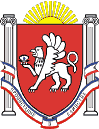 Администрация Новоандреевского сельского поселенияСимферопольского района Республики Крым____________________________________________________________ПОСТАНОВЛЕНИЕ 25 октября 2019 года 			 № 137			с. НовоандреевкаОб утверждении прогноза социально- экономического развития муниципального образования Новоандреевское сельское поселение Симферопольского района Республики Крым на 2020 год и плановый период 2021 и 2022 годов,  прогнозных показателей  социально-экономического развитиямуниципального образования Новоандреевское сельское поселение Симферопольского района Республики Крым на 2020 год и плановый период 2021 и 2022 годовВ соответствии со ст.173 Бюджетного кодекса Российской Федерации, Федеральным законом от 28 июня 2014 года № 172-ФЗ «О стратегическом планировании в Российской Федерации», Федеральным законом от 06 октября 2003 года № 131-ФЗ «Об общих принципах организации местного самоуправления в Российской Федерации, Законом Республики Крым от 21 августа 2014 года № 54-ЗРК «Об основах местного самоуправления в Республике Крым», Уставом муниципального образования Новоандреевского сельского поселения Симферопольского района Республики Крым, с целью формирования проекта бюджета муниципального образования Новоандреевское сельское поселение Симферопольского района Республики Крым на 2020 год и плановый период 2020 и 2021 годов, администрация Новоандреевский сельского поселения:-ПОСТАНОВЛЯЕТ:Утвердить «Прогноз социально-экономического развития муниципального образования Новоандреевское сельское поселение Симферопольского района Республики Крым на 2020 год и плановый период 2021 и 2022 годов» (приложение №1).Утвердить «Прогнозные показатели социально-экономического развития  Новоандреевского сельского поселения Симферопольского района Республики Крым на 2020 год и плановый период 2021 и 2022 годов» (приложение №2).Настоящее постановление подлежит официальному обнародованию в установленном порядке на Доске информации, расположенной по адресу: с.Новоандреевска, ул.Победы, 36 (у здания конторы) и на официальном сайте      администрации Новоандреевского сельского поселения (новоандреевка.рф /). Настоящее постановление вступает в силу с 01.01.2018г.Председатель Новоандреевского сельского совета- глава администрацииНовоандреевского сельского поселения				В.Ю.ВайсбейнПриложение № 1к постановлению Администрации Новоандреевского сельского поселения Симферопольского района Республики Крым от 25.10.2019 г. № 137Прогноз социально-экономического развитиямуниципального образования Новоандреевское сельское поселение Симферопольского района Республики Крым на 2020 год и плановый период 2021 и 2022 годов1. ВведениеЦелью прогноза социально – экономического развития Новоандреевского сельского поселения Симферопольского района Республики Крым на 2020 год и плановый период 2021 и 2022 годов является определение основных направлений деятельности органов местного самоуправления, предприятий, способствующих обеспечению устойчивого функционирования экономики, повышению экономической активности, создание нормальных условий жизни населения и дальнейшего социально – экономического развития Новоандреевского сельского поселения Симферопольского района Республики Крым.2.Общая характеристикаНовоандреевское сельское поселение Симферопольского района Республики Крым расположено в 30 км от города Симферополя. В состав территории поселения входят земли независимо от форм собственности и целевого назначения. Площадь территории составляет 5866,8 тыс.га. Село Новоандреевка является административным центром поселения. Границы муниципального образования установлены Законом Республики Крым от 4 июня 2014 года № 15-ЗРК «Об установлении границ муниципальных образований и статусе муниципальных образований в Республике Крым». На территории сельского поселения находятся 3 населенных пунктов в которых проживает 3398 человека. В том числе: с. Новоандреевка – 2982 человека;                       с. Харитоновка – 335 человек;                                              с. Сухоречье – 81 человек.На территории поселения находятся предприятия разных видов деятельности: 3. Оценка социально-экономических показателей поселения.Перспективы развития сельского поселения на 2020-2022 годы связаны с расширением производства сельскохозяйственной продукции, развитием сферы бытовых услуг, торговли, потребительского рынка. Рассматривая показатели текущего уровня социально-экономического развития муниципального образования Новоандреевское сельское поселение Симферопольского района Республики Крым, отмечается следующее:-транспортная доступность населенных пунктов поселения высокая;-наличие трудовых ресурсов позволяет обеспечить потребности населения и расширение производства;-централизованное круглосуточное водоснабжение – 100%;-газоснабжение – 89% охвата населения.По итоговой характеристике социально-экономического развития поселение можно рассматривать как:- перспективное для частных инвестиций, что обосновывается небольшим ростом экономики и средним уровнем доходов населения и высокой транспортной доступностью; -  имеющее        потенциал        социально-экономического      развития, способное самостоятельно и с привлечением средств вышестоящих бюджетов обеспечить минимальные стандарты жизни населения, что приведёт в будущем к повышению инвестиционной привлекательности территории.4. Демографические показатели	Прогноз развития демографической ситуации Новоандреевского сельского поселения муниципального образования Новоандреевское сельское поселение Симферопольского района Республики Крым на 2020 год сделан в соответствии с параметрами социально-экономического развития Симферопольского района. Одной из основных задач социально-экономического развития на 2020 год является повышение уровня рождаемости  и снижение уровня смертности населения. Численность населения Новоандреевского сельского поселения Симферопольского района Республики Крым на 1 января 2019 г. составляет 3398 человек, в том числе: с.Новоандреевка- 2982 чел., с.Харитоновка- 335 чел., с.Сухоречье- 81 чел. 	По статистическим данным за 2018 год при общем коэффициенте рождаемости – 13,1 человек на 1 000 населения, общий коэффициент смертности составил – 11,8 человек на 1 000 населения. За счет проведения мероприятий по стимулированию материнства и обеспечению роста продолжительности жизни населения на 2020 год планируется увеличение рождаемости на 3% к уровню 2018 года. Коэффициент естественного прироста(убыли) населения в 2018г. +1,3, планируется на 2020г.+1,6.	Увеличение рождаемости на период 2020- 2022 годов предполагается за счет: - предоставления материнского (семейного) капитала при рождении второго и последующих детей. Денежные средства можно будет направить либо на образование ребенка, либо на приобретение жилья, либо на формирование накопительной части пенсии матери;- улучшение оказания медпомощи беременным женщинам во время родов и диспансерного наблюдения ребенка в течение первого года жизни; - усиления материальной поддержки граждан, имеющих детей. Снижению величины коэффициента естественной убыли будут способствовать проводимые мероприятия по профилактике, повышения качества медицинского обслуживания, а также улучшение социально-экономического положения населения.   По состоянию на 01.01.2019 года коэффициент миграционного прироста на 1000чел. составил 14,4%, а на 2020 год запланирован – 14,6. Предполагается, что с ростом качества жизни населения и постепенным улучшением экономической ситуации в поселении миграционный прирост населения будет расти.ЭкономикаУстойчивое социально-экономическое развитие муниципального образования Новоандреевское сельское поселение Симферопольского района Республики Крым в перспективе может быть достигнуто как за счет индустриального развития, так и за счет развития малого предпринимательства.Территория Новоандреевского сельского поселения Симферопольского района Республики Крым на перспективу рассматривается как территория, где:−	экономика может стабильно развиваться в интересах местного населения;−	обеспечиваются условия для реализации профессиональных знаний и интересов граждан;−	создается и поддерживается среда для культурного развития и полноценного отдыха жителей;−	населению предоставляются качественные коммунальные и социальные услуги;−	воссоздается и поддерживается благоприятная экологическая обстановка;−	формируется эффективная система социальной и правовой защиты населения.Развитие муниципального образования Новоандреевское сельское поселение Симферопольского района Республики Крым по вероятностному сценарию учитывает развитие следующих приоритетных секторов экономики: 	-промышленности, с приоритетным развитием, прежде всего, производственных видов деятельности, наиболее эффективно использующих потенциал поселения; 	-сельского хозяйства; 	-инфраструктуры, прежде всего, в сетевых отраслях: ЖКХ, энергетике, дорожной сети, транспорте, телекоммуникациях; 	-социальной сферы.Сохранение многофункционального профиля экономики сельского поселения является основой его устойчивого развития. Одним из важных направлений специализации экономики поселения является сельское хозяйство. Прогноз по производству сельхозпродукции рассчитан, исходя из сложившейся текущей ситуации, с учетом планируемых мероприятий. В 2020 году прогнозируется:- в растениеводстве: урожайность зерновых культур составит 38,8 ц/га. Снижение урожайности не прогнозируется.      Экономику поселения в основном составляют предприятия с образованием юридического лица и предприниматели без образования юридического лица, сферой деятельности которых является выращивание зерновых и овощных культур. Администрация Новоандреевского сельского поселения Симферопольского района Республики Крым ставит для себя задачу по привлечению инвесторов, по созданию условия для развития предприятий на своей территории. Новоандреевское сельское поселение Симферопольского района Республики Крым обладает достаточными для своего экономического развития трудовыми ресурсами. Сохранению стабильности на рынке труда будет способствовать непосредственная близость Новоандреевского сельского поселения к столице Республики Крым- г.Симферополю, где трудоустроена значительная часть трудоспособного населения.6. Рынок товаров и услугПотребительский рынок Новоандреевского сельского поселения Симферопольского района Республики Крым представлен всеми необходимыми видами продукции и услуг. На территории поселения обслуживают население 13 объектов торговли, которые зарегистрированы в установленном порядке. Крупное современное торговое предприятие на территории поселения – ООО «Наш маркет» с.Новоандреевка.7. ФинансыБюджет муниципального образования Новоандреевское сельское поселение Симферопольского района Республики Крым планируется дотационным, доля налоговых и неналоговых доходов составит 46,3% в 2020г., 51,4% в 2021г. 52,9% в 2022г. Прогнозируемые расчеты основных параметров бюджета муниципального образования Новоандреевское сельское поселение Симферопольского района Республики Крым выполнены в условиях действующего законодательства и с учетом основных макроэкономических показателей социально-экономического развития Республики Крым на 2020 год и на плановый период 2021 и 2022 годов. 	При расчете параметров бюджета на 2020 год по основным налоговым доходам использованы действующие в настоящее время налоговые ставки и нормативы для зачисления в местный бюджет. Наибольшая доля поступлений в общей сумме налоговых и неналоговых доходов поселения приходится на налог на доходы физических лиц- 47,9%. По мере повышения заработной платы на предприятиях, а также в бюджетной сфере наполняемость бюджета доходами в виде налога на доходы физических лиц будет расти. При расчете налога использованы индексы-дефляторы роста фонда заработной платы.	Расчеты по группе неналоговых доходов произведены соответствующими администраторами с учетом оценки исполнения за 2016-2018 годы и изменений в порядке исчисления и уплаты данных платежей. Доля неналоговых доходов составит в 2020 году 32,1%, в 2021году – 31,9%, в 2022 году – 31,1%. Структура доходной части бюджета муниципального образования Новоандреевское сельское поселение Симферопольского района Республики Крым:Расходная часть бюджета Новоандреевского сельское поселение Симферопольского района Республики Крым на 2020- 2022 годы составлена на основании прогноза доходной части бюджета с соблюдением приоритетных направлений социально – экономической политики муниципального образования: повышение эффективности использования бюджетных средств, повышение уровня жизни населения, информационное обеспечение.Структура расходов бюджета Новоандреевского сельское поселение Симферопольского района Республики Крым: 	В структуре расходов на 2020 г. общегосударственные расходы составляют примерно 40,8%, расходы на мобилизационную и вневойсковую подготовку 2,1 %, на благоустройство- 13,6%.  Доля расходов на социально-культурные мероприятия, на жилищно-коммунальное хозяйство может быть увеличена за счет участия в региональных, ведомственных целевых программах.Общий объем расходов бюджета муниципального образования за 2019 год составляет 9855025,50 рублей, на 2020 год планируется 9409734,44 рублей. Расходы бюджета сельского поселения на 2020-2022 годы определены с учетом их направленности на решение вопросов местного значения, установленных Федеральным Законом от 06.10.2003 № 131-ФЗ «Об общих принципах организации местного самоуправления в Российской Федерации» и требований Бюджетного кодекса Российской Федерации. Расходы бюджета прогнозировались исходя из ожидаемого исполнения бюджета за 2019 год, а также с учетом анализа изменения структуры расходов и отраслевых особенностей.План социально-экономического развития Новоандреевского сельского поселения Симферопольского района Республики Крым на 2020 год и плановый период 2021-2022 годов разработан с учетом предложений органов местного самоуправления, предприятий и организаций, населения, основан на реальных возможностях и будет осуществляться на основе консолидации совместных действий по его выполнению.Приложение № 2к постановлению Администрации Новоандреевского сельского поселения Симферопольского района Республики Крым от 25.10.2019 г. № 137Прогнозные показатели социально-экономического развитияНовоандреевского сельского поселенияСимферопольского района Республики Крымна 2020 год и плановый период 2021 и 2022 годов(руб.)Наименование организацииколичествоорганизацийчисло работающихМОУ «Новоандреевская школа»145МДОУ «Детский сад «Солнышко» с.Новоандреевка»146Дом культуры с.Новоандреевка, клуб с.Харитоновка217Библиотека11ФАП с.Харитоновка11ФГУП «Почта Крыма»	16ГКУ РК «Пожарная охрана Республики Крым»112ООО «Наш маркет»118ООО «Таврияпродукт»18ООО «Новоандреевское117ООО «Компания Развитие сервис»17КФХ «Романчук»16ООО «Фирма «Утро»12ПоказателиЕд. изм.План 2019 (с изм.на 01.10.2019г.)Прогноз 2020Структура, %Прогноз 2021Прогноз 2022ПоказателиЕд. изм.План 2019 (с изм.на 01.10.2019г.)1234567Налог на доходы физических лицруб.1115150,001458282,0015,51532655,001639941,00Единый сельскохозяйственный налогруб.60940,00516,000,01539,00545,00Земельный налог с организаций, обладающих земельным участком, расположенным в границах сельских поселенийруб.37579,0031220,000,331844,0032481,00Земельный налог с физических лиц, обладающих земельным участком, расположенным в границах сельских поселенийруб.538551,00575176,006,1586679,00598413,00Доходы, получаемые в виде арендной платы, а также средства от продажи права на заключение договоров аренды за земли, находящиеся в собственности муниципальных районов (за исключением земельных участков муниципальных бюджетных и автономных учреждений)руб.726000,00798000,008,5822000,00834000,00Доходы от сдачи в аренду имущества, находящегося в оперативном управлении органов управления сельских поселений и созданных ими учреждений (за исключением имущества муниципальных бюджетных и автономных учреждений)Руб.137984,00142123,001,5146386,00150777,00Государственная пошлина за совершение нотариальных действий должностными лицами органов местного самоуправления, уполномоченными в соответствии с законодательными актами Российской Федерации на совершении нотариальных действийруб.20000,0031300,000,332500,0033800,00Прочие неналоговые доходы бюджетов сельских поселенийруб.36500,0037595,000,438723,0039885,00Безвозмездные поступленияруб.7150452,066366742,4467,76014233,655957540,65Всего доходовруб.9855025,509409734,44100,09173715,659254901,65ПоказателиЕд. изм.План 2019     (с изм.на 01.10.2019г.)Прогноз 2020Структура, %Прогноз 2021Прогноз 2022ПоказателиЕд. изм.План 2019     (с изм.на 01.10.2019г.)Функционирование высшего должностного лица субъекта Российской Федерации и муниципального образованияруб.740074,00763695,008,1763695,00763695,00Функционирование законодательных (представительных) органов государственной власти и представительных органов муниципальных образований0,00637442,006,8637442,00637442,00Функционирование Правительства Российской Федерации, высших исполнительных органов государственной власти субъектов Российской Федерации, местных администрацийруб.2671303,442131862,0022,72147687,002162469,00Обеспечение деятельности финансовых, налоговых и таможенных органов и органов финансового (финансово-бюджетного) надзораруб.33480,6334920,300,434920,3034920,30Резервные фондыруб.5000,005000,000,15000,005000,00Другие общегосударственные вопросыруб.247067,00258103,002,7258103,00259468,00Мобилизационная и вневойсковая подготовкаруб.191683,00196876,002,1200265,00211847,00Защита населения и территории от чрезвычайных ситуаций природного и техногенного характера, гражданская оборонаруб.2000,002000,000,032000,002000,00Другие вопросы в области безопасности и правоохранительной деятельностируб.5000,005000,000,075000,005000,00Дорожное хозяйство (дорожные фонды)руб.2802312,062840249,4430,03026136,653026136,65Другие вопросы в области национальной экономикируб.461084,00495000,005,3100000,00100000,00Коммунальное хозяйстворуб.700000,000000Благоустройстворуб.885055,371275882,7013,61053915,92916981,95Профессиональная подготовка, переподготовка и повышение квалификациируб.10000,0010000,000,1010000,00Культураруб.521983,00553704,005,9590258,00619176,00Физическая культураруб.200000,00200000,002,1200000,00200000,00Всего расходовруб.9855025,509409734,44100,09173715,659254901,65Показатели2019 год2020 год2020 к 2019, %2021 год2022 годДоходы- всего,9823156,069409734,4495,89173715,659254901,65в том числе:налоговые доходы1772220,002065274,00116,52152373,002272699,00неналоговые доходы900484,00977718,00108,61007109,001024662,00безвозмездные поступления7150452,066366742,4489,06014233,655957540,65Расходы- всего,9855025,509409734,4495,59173715,659254901,65в том числе:общегосударственные вопросы4016376,073831022,3095,43847497,303862994,30национальная оборона191683,00196876,00102,7200265,00211847,00национальная безопасность и правоохранительная деятельность7000,007000,00100,007000,007000,00национальная экономика3322928,063335249,44100,43126136,653126136,65жилищно-коммунальное хозяйство1585055,371275882,7080,51053915,92916981,95образование10000,0010000,00100,00,0010000,00культура и кинематография521983,00553704,00106,1590258,00619176,00физическая культура и спорт200000,00200000,00100,0200000,00200000,00Условно утвержденные расходы0,000,000,00148642,78300765,75Справочно:Профицит (+), дефицит (-)-31869,440,000,000,00Источники финансирования дефицита бюджета:- изменение остатков средств на счетах по учету средств бюджета31869,440,000,000,00